#1 Count the number of red counters the picture shows. Count the number of yellow counters the picture shows. Color the number of red counters you have in your picture on the red graph. Color the number of yellow counters you have in your picture on the yellow graph. After, circle the column that shows which group has FEWER objects. #2 follow the same set of directions as problem 1 but circle the column that shows which group has MORE objects.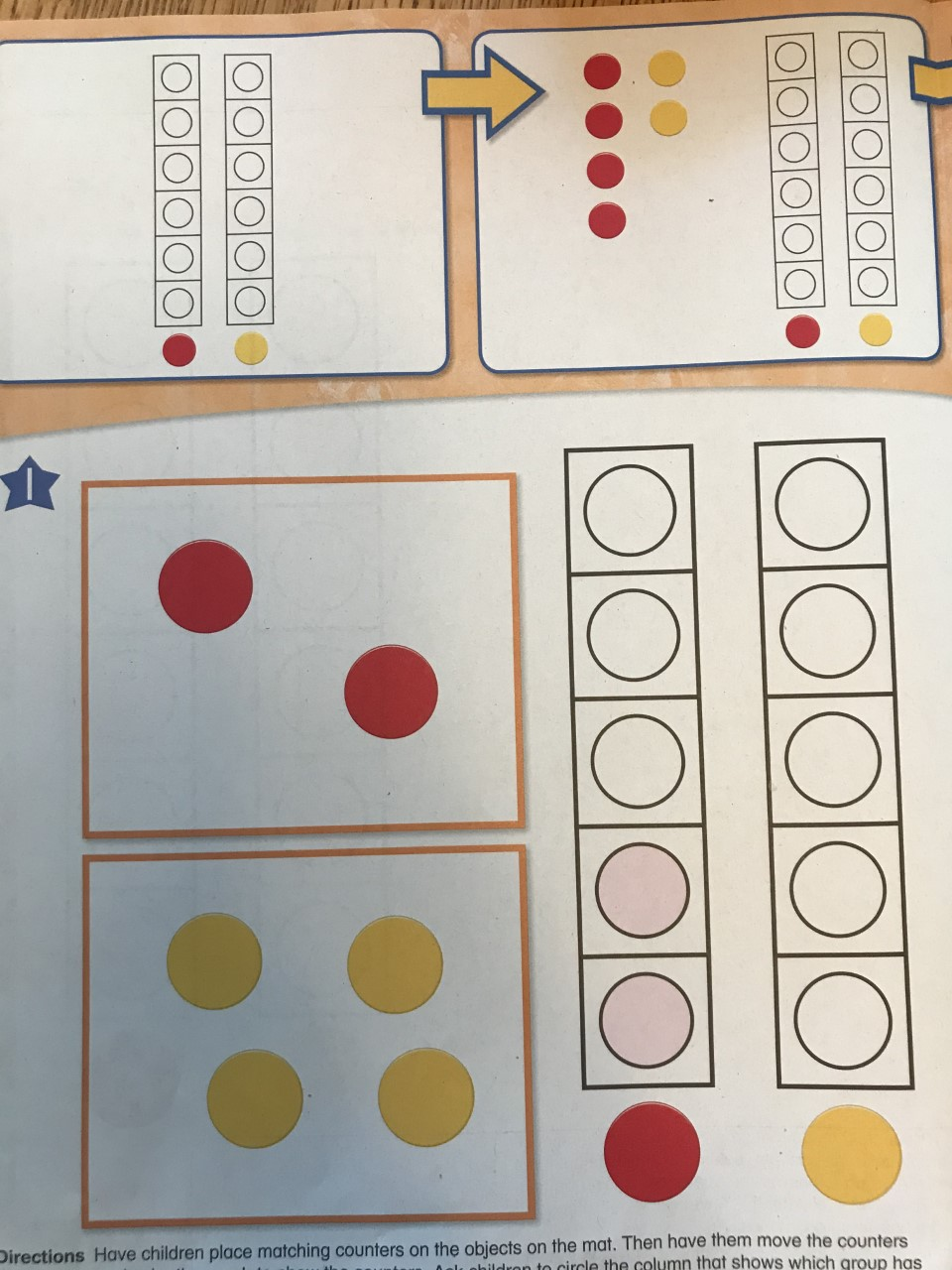 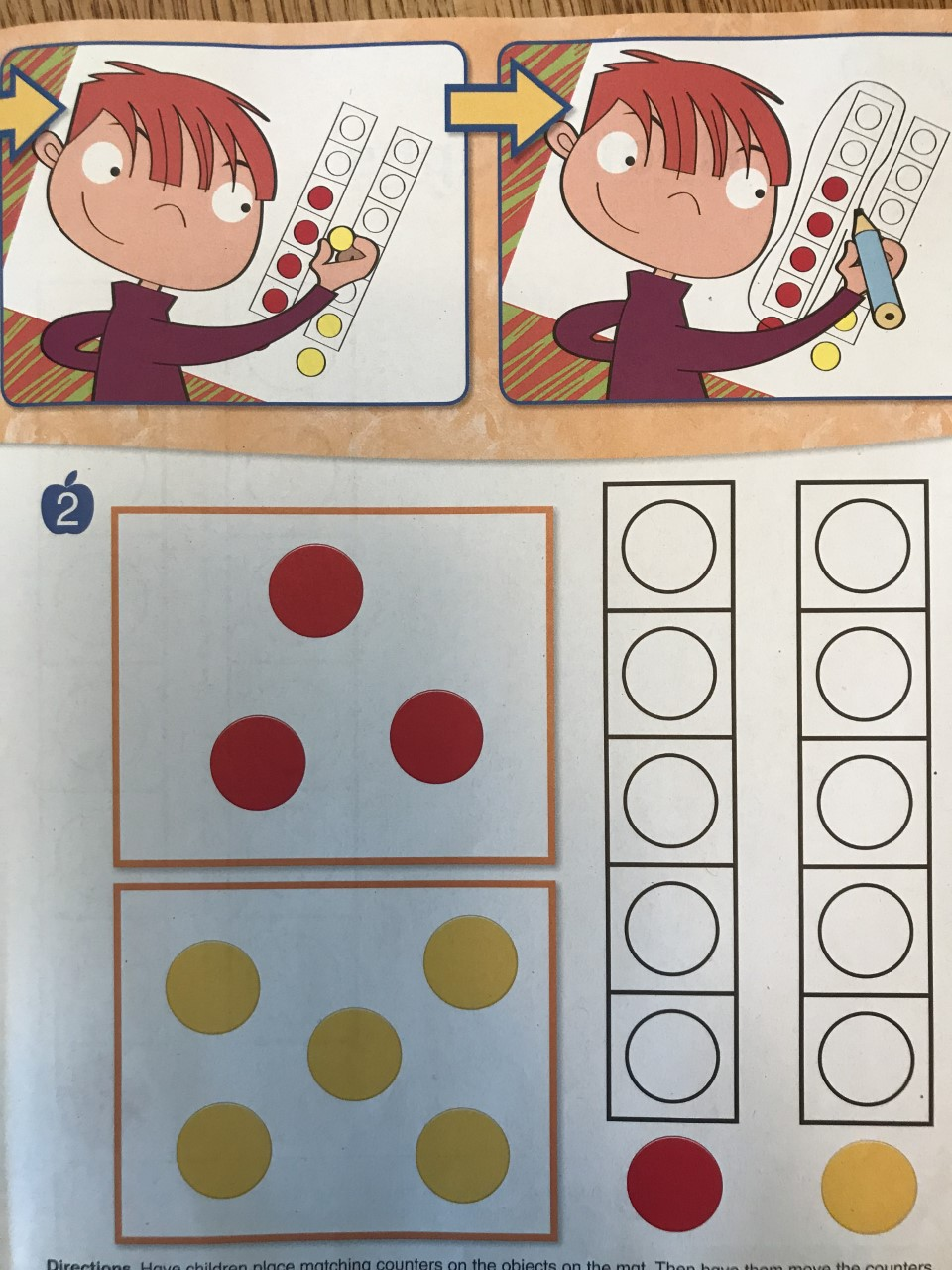 